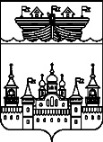 ЗЕМСКОЕ СОБРАНИЕ ВОСКРЕСЕНСКОГО МУНИЦИПАЛЬНОГО РАЙОНА НИЖЕГОРОДСКОЙ ОБЛАСТИРЕШЕНИЕ24 сентября 2019 года	№80О досрочном прекращении полномочий главы местного самоуправления Воскресенского муниципального района Нижегородской областиВ соответствии со ст.31 Устава Воскресенского муниципального района Нижегородского области, принятого постановлением Земского собрания Воскресенского района от 29.08.2005 №37 (в редакции решения Земского собрания района Нижегородского области от 18.03.2016 № 36),Земское собрание района решило:1.Считать прекращенными полномочия Безденежных Александра Витальевича в должности главы местного самоуправления Воскресенского муниципального района Нижегородской области с 17сентября 2019 года, в связи с прекращением его полномочий как депутата Земского собрания района.2.Настоящее решение вступает в силу со дня его принятия.3.Опубликовать данное решение в районной газете «Воскресенская жизнь» и на официальном Интернет-сайте Администрации Воскресенского муниципального района: http://www.voskresenskoe-adm.ru.Председательствующий на заседании Земского собранияВоскресенского муниципального района Нижегородской области					В.А.Зуев